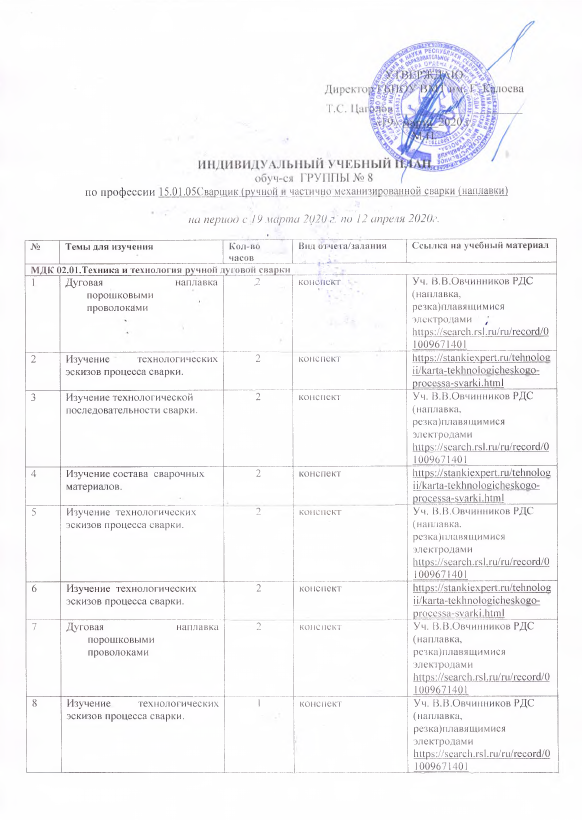 УТВЕРЖДАЮДиректор ГБПОУ ВМТ им. Г. КалоеваТ.С. Цаголов _____________________«19» марта  2020 г.М.П.ИНДИВИДУАЛЬНЫЙ УЧЕБНЫЙ ПЛАНобуч-ся  ГРУППЫ № 8по профессии 15.01.05Сварщик (ручной и частично механизированной сварки (наплавки)на период с 19 марта 2020 г. по 12 апреля 2020г.№Темы для изученияКол-во часовВид отчета/заданияСсылка на учебный материалМДК 02.01.Техника и технология ручной дуговой сваркиМДК 02.01.Техника и технология ручной дуговой сваркиМДК 02.01.Техника и технология ручной дуговой сваркиМДК 02.01.Техника и технология ручной дуговой сваркиМДК 02.01.Техника и технология ручной дуговой сварки1Дуговая наплавка порошковыми проволоками2конспектУч. В.В.Овчинников РДС (наплавка, резка)плавящимися электродами https://search.rsl.ru/ru/record/010096714012Изучение  технологических  эскизов процесса сварки.2конспектhttps://stankiexpert.ru/tehnologii/karta-tekhnologicheskogo-processa-svarki.html3Изучение технологической последовательности сварки.2конспектУч. В.В.Овчинников РДС (наплавка, резка)плавящимися электродами https://search.rsl.ru/ru/record/010096714014Изучение состава  сварочных материалов.2конспектhttps://stankiexpert.ru/tehnologii/karta-tekhnologicheskogo-processa-svarki.html5Изучение  технологических  эскизов процесса сварки.2конспектУч. В.В.Овчинников РДС (наплавка, резка)плавящимися электродами https://search.rsl.ru/ru/record/010096714016Изучение  технологических  эскизов процесса сварки.2конспектhttps://stankiexpert.ru/tehnologii/karta-tekhnologicheskogo-processa-svarki.html7Дуговая наплавка порошковыми проволоками2конспектУч. В.В.Овчинников РДС (наплавка, резка)плавящимися электродами https://search.rsl.ru/ru/record/010096714018Изучение  технологических  эскизов процесса сварки.1конспектУч. В.В.Овчинников РДС (наплавка, резка)плавящимися электродами https://search.rsl.ru/ru/record/01009671401МДК 04.01. Техника и технология частично механизированной сварки (наплавки) плавлением в защитном газеМДК 04.01. Техника и технология частично механизированной сварки (наплавки) плавлением в защитном газеМДК 04.01. Техника и технология частично механизированной сварки (наплавки) плавлением в защитном газеМДК 04.01. Техника и технология частично механизированной сварки (наплавки) плавлением в защитном газеМДК 04.01. Техника и технология частично механизированной сварки (наплавки) плавлением в защитном газе1Наплавка цилиндрических поверхностей по винтовой линии.2конспектЛялякин В.П. Механизированная сварка(наплавка) плавлением https://search.rsl.ru/ru/record/010096724522Ручная дуговая наплавка при восстановлении деталей2конспектhttps://weldelec.com/info/kak-pravilno-varit/naplavka/3Наплавка  в среде защитных газов при восстановлении различных  деталей 2конспектЛялякин В.П. Механизированная сварка(наплавка) плавлением https://search.rsl.ru/ru/record/010096724524Наплавка  в среде защитных газов при восстановлении различных  деталей2конспектhttps://weldelec.com/info/kak-pravilno-varit/naplavka/5Восстановление деталей газопорошковой наплавкой.2конспектЛялякин В.П. Механизированная сварка(наплавка) плавлением https://search.rsl.ru/ru/record/010096724526Восстановление деталей газопорошковой наплавкой.2конспектttps://weldelec.com/info/kak-pravilno-varit/naplavka/